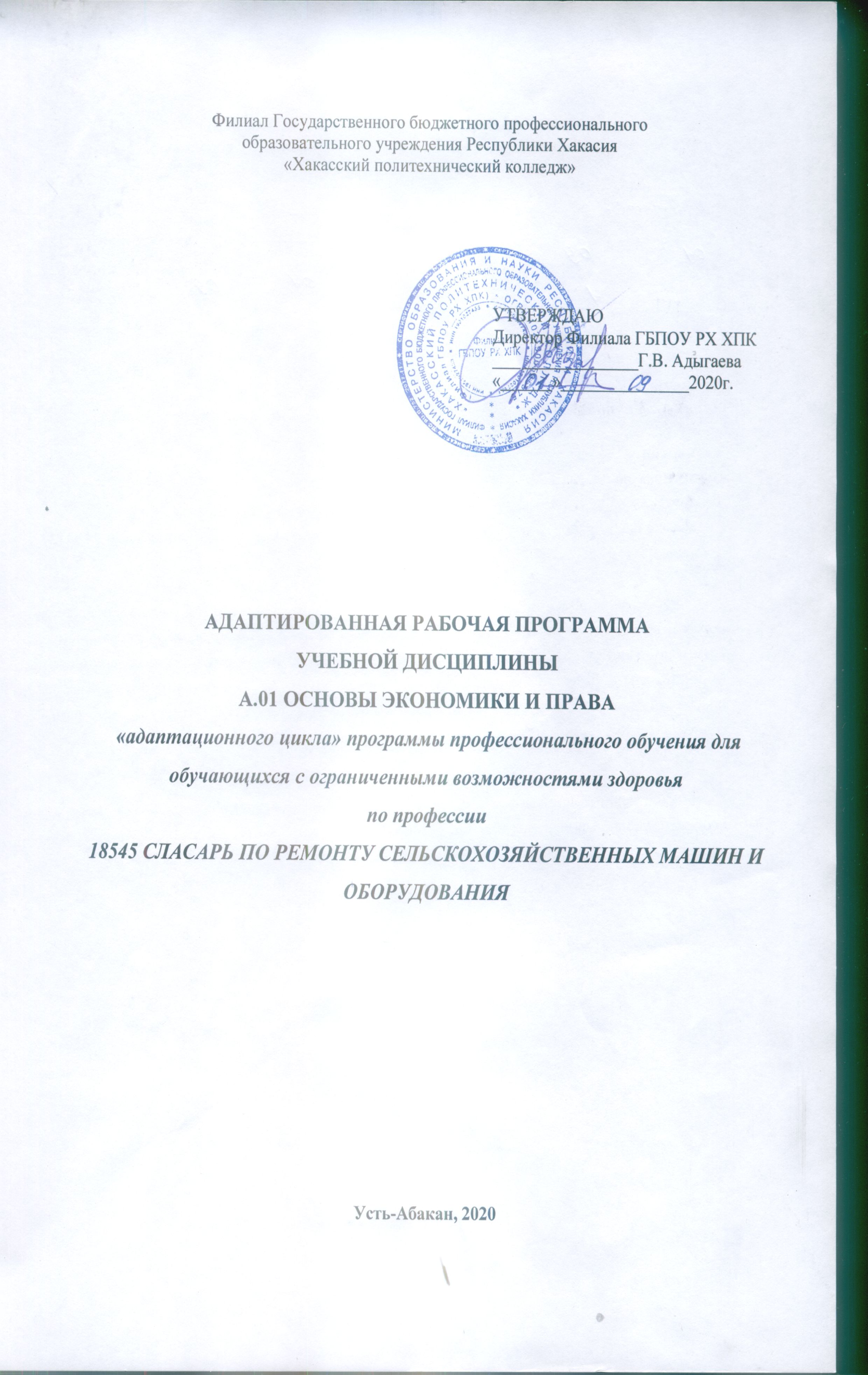 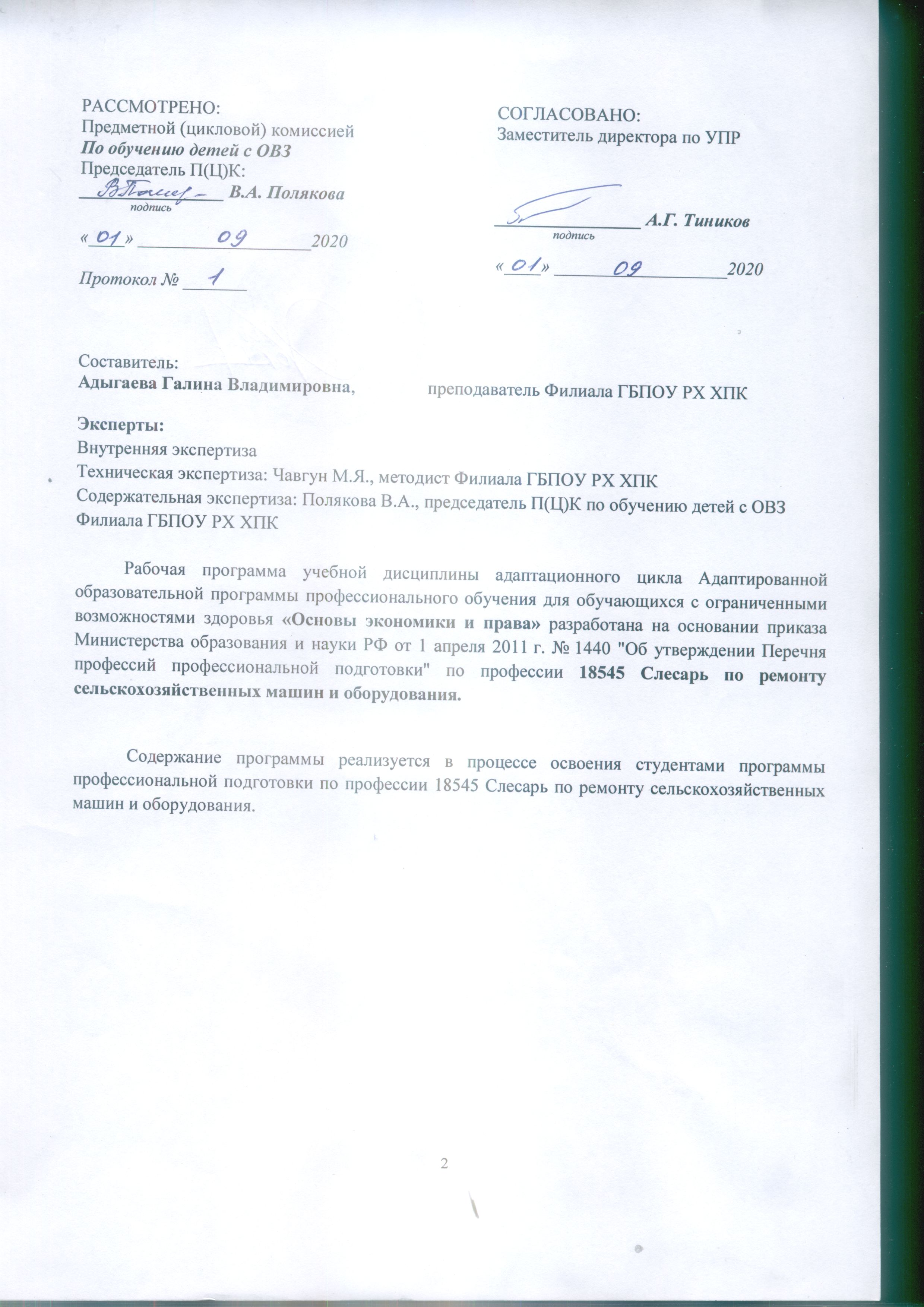 СОДЕРЖАНИЕПояснительная запискаРабочая программа учебной дисциплины «Экономика и право» (далее программа УД) – является частью основной профессиональной образовательной программы Филиала ГБПОУ РХ ХПК по профессии 18545 Слесарь по ремонту сельскохозяйственных машин и оборудования, разработанной на основании приказа от 29 октября 2001 года № 3477 «Об утверждении перечня профессий профессиональной подготовки». Цели:формирование элементарного уровня экономической и правовой грамотности, необходимого для адаптации учащихся в современных социально-экономических условиях; выработка адекватных представлений о повседневной экономической и правовой действительности; обретение опыта в анализе конкретных экономических и правовых ситуаций; формирование умений делать экономический и правовой выбор, принимать самостоятельные экономические и правовые решения в личной жизни, думать «по-хозяйски»; освоение первоначальных практических навыков грамотного потребительского поведения, формирование потребительской культуры. В программе представлены три раздела: «Экономика и право как наука», «Человек и собственность», «Человек как потребитель», «Человек и трудовая деятельность», «Социальная сфера», «Налоговая система». Общий объем курса -34 часа. Содержание каждого из разделов распределено по семестрам и имеет соответствующую тематическую рубрикацию. В соответствии с темами предлагается словарь терминов и понятий.Основные умения учащихся, которыми они должны овладеть:отличать экономические термины от неэкономических; объяснять связь повседневных жизненных ситуаций с экономикой и правом; различать элементы натурального хозяйства в жизни своей семьи (называть, что семья сама производит и сама же потребляет); принимать рациональные решения по конкретным ситуациям, связанным с разделением домашнего труда; решать задачи экономического и правового содержания; различать признаки традиционной, плановой и рыночной экономики. устанавливать вид рынка в зависимости от степени его конкурентности; заполнять формы документов на приватизацию жилья; ориентироваться в сокращенных обозначениях названий современных фирм; заполнять бланк трудового контракта; правильно заполнять бланк для постановки на учет в службе занятости. В филиале ГБПОУ РХ ХПК на дисциплину «Основы экономики и права» по профессиям среднего профессионального образования отводится 34 часа, в том числе 34 часа аудиторной нагрузки в соответствии с разъяснениями по реализации федерального государственного образовательного стандарта среднего (полного) общего образования (профильное обучение) в пределах ОПОП среднего профессионального образования.Основу данной программы составляет содержание, согласованное с требованиями федерального компонента стандарта среднего общего образования базового уровня.В профильную составляющую входит профессионально направленное содержание, необходимое для усвоения профессиональной образовательной программы, формирования у обучающихся профессиональных компетенций.В программе теоретические сведения дополняются демонстрациями и практическими работами.Программа содержит тематический план, отражающий количество часов, выделяемое на изучение дисциплины «Основы экономики и права» при овладении студентами профессии «Слесарь по ремонту сельскохозяйственных машин и оборудования».Резерв времени не предусмотрен.Контроль качества освоения дисциплины «Этика и психология профессионального общения» проводится в процессе текущего контроля и промежуточной аттестации.Текущий контроль проводится в пределах учебного времени, отведенного на дисциплину, как традиционными, так и инновационными методами, включая компьютерное тестирование. Результаты текущего контроля учитываются при подведении итогов по дисциплине.Промежуточная аттестация проводится в форме зачета по итогам изучения дисциплины в конце учебного года.Зачет по дисциплине проводится за счет времени, отведенного на её освоение, и выставляется на основании итогового теста и проведения деловой игры.ТЕМАТИЧЕСКИЙ (ПОУРОЧНЫЙ) ПЛАНСОДЕРЖАНИЕ УЧЕБНОЙ ДИСЦИПЛИНЫРаздел 1. Экономика и право как науки.Тема 1.1.  Понятие об экономике. Тема 1.2. Понятие о праве.Тема 1.3. Конституция РФ.Тема 1.4. Производство. Производительность.Тема 1.5. Разграничение потребности и ограничение возможности.Демонстрации: мультимедийный показ презентации по курсу «Основы экономики и права».Практические занятия:прохождение теста: Конституция РФ.Раздел 2. Человек и собственность.Тема 2.1. Понятие собственности. Частная собственность. Тема 2.2. Приватизация.Тема 2.3. Этапы приватизации.Тема 2.4. Приватизация жилья.Демонстрации: мультимедийный показ презентации по курсу «Основы экономики и права»Раздел 3. Человек как потребитель.Тема 3.1. Основные виды потребностей.Тема 3.2. Доходы и расходы семьи.Тема 3.3. Минимальный потребительский бюджет. Демонстрации: мультимедийный показ презентации по курсу «Основы экономики и права».Практические занятия:Практическое  занятие «Формирование потребительского бюджета семьи».Раздел 4. Человек и трудовая деятельность.Тема 4.1. Рынок труда. Особенности рынка труда.Тема 4.2. Безработица.Демонстрации: мультимедийный показ презентации по курсу «Основы экономики и права».Практические занятия:Экскурсия в Центр занятости.Раздел 5. Социальная сфера.Тема 5.1. Задачи правительства в области соц. политики.Тема 5.2. Основные категории нуждающихся. Оформление документов на соц. помощь.Демонстрации: мультимедийный показ презентации по курсу «Основы экономики и права».Практические занятия:Оформление документов на соц. помощь.Раздел 6. Налоговая система.Тема 6.1. Понятие о налогах.Демонстрации: мультимедийный показ презентации по курсу «Основы экономики и права».Практические занятия:Итоговое занятие – зачет.СОДЕРЖАНИЕ ПРОФИЛЬНОЙ СОСТАВЛЯЮЩЕЙдля профессии 18545  Слесарь по ремонту сельскохозяйственных машин и оборудованияРабочая программа позволяет обеспечить студентов занятиями, умениями, профессиональными компетенциями, необходимыми для изучения специальных дисциплин, профессиональных модулей, освоения основных видов профессиональной деятельности.Рабочая программа содержит требования к результатам освоения учебной дисциплины «Основы экономики и права», обязательную аудиторную учебную нагрузку студента, формы и методы контроля и оценки результатов обучения.В тематическом плане раскрывается последовательность изучения тем, объем учебного материала.В рабочей программе представлены условия реализации учебной дисциплины: требования к минимальному материально – техническому оснащению, в том числе информационно – коммуникационному. Список литературы содержит информацию о печатных и электронных изданиях основной и дополнительной учебной литературе, соответствующей предъявляемых к ней требованиям, по разделам (темам) дисциплины.Рабочая программа содержит требования к уровню освоения учебной дисциплины, а именно: применять в профессиональной деятельности экономические знания, законодательство РФ.ТРЕБОВАНИЯ К РЕЗУЛЬТАТАМ ОБУЧЕНИЯКонтроль и оценка результатов освоения учебной дисциплины осуществляются преподавателем в процессе проведения практических занятий, а также выполнения обучающимися индивидуальных заданий.В процессе освоения дисциплины у студентов должны формироваться общие компетенции (ОК) (Приложение 2):ОК 2–организовывать собственную деятельность, исходя из цели и способов ее достижения, определенных руководителем;ОК3–анализировать рабочую ситуацию, осуществлять текущий и итоговый контроль, оценку и коррекцию собственной деятельности, нести ответственность за результаты своей работы;ОК 5 – использовать информационно-коммуникационные технологии в профессиональной деятельности;ОК 6 – работать в команде, эффективно общаться с коллегами, руководством, клиентами.УСЛОВИЯ РЕАЛИЗАЦИИ ПРОГРАММЫ ДИСЦИПЛИНЫТребования к минимальному материально-техническому обеспечениюРеализация программы дисциплины требует наличия учебного кабинета.Оборудование учебного кабинета:Посадочные места по количеству учащихся;Рабочее место преподавателя; Доска, мел для наглядных примеров.Технические средства обучения:Мультимедиа-проектор;Информационное обеспечение обученияОсновные источники. 1.Экономика. 10-11 классы. Учебник: Базовый курс / Автономов В.С. -М.: —, 2017. — 240 с.Дополнительные источники1.Волков О.И., Скляренко В.К. Экономика предприятия: Курс лекций.- М.: ИНФРА-М, 2017.-280 с. 2.Савицкая Г.В. Анализ хозяйственной деятельности предприятия: Учебник. 3-е изд., испр. и доп.- М.: ИНФРА-М, 2016.- 330 с.  3.Кнышова Е.Н., Панфилова Е.Е. Экономика организации: Учебник.- М.: Форум: ИНФРА-М, 2017.- 336с. 4.Слагода В.Г. Основы экономики: Учеб.- 2-е изд., испр.- М.: Форум: ИНФРА-М, 2016.- 224с  5.Мелихова Л.В. Правовое обеспечение профессиональной деятельности: Учеб. пособие.- Ростов н/Д.: Феникс, 2018.- 320 с.6.Сорк Д.М., Заморенова Н.Г., Белоусов Е.Н. Правовое регулирование хозяйственной деятельности: Учебник для сред. проф. образования.- 2- е изд., стер.- М.: Академия, 2016.-208 с. 7.Скляренко В.К., Прудников В.М. Экономика предприятия: Конспект лекций.- М.: ИНФРА- М, 2018.- 208 с. Интернет- ресурсы:  1.http://reconomica.ru/экономика/статистика/безработица-в-россии-2018/BiblioFond.ru2.https://a.pr-cy.ru/rudocs.exdat.com/Viemulritic.1970.wen.ru3.https://nsportal.ru/shkola/obshchestvoznanie/library/2015/01/08/razrabotka-uroka-konstitutsiya-rossiyskoy-federatsiiBestpravo.ruПриложение 1КОНКРЕТИЗАЦИЯ РЕЗУЛЬТАТОВ ОСВОЕНИЯ ДИСЦИПЛИНЫПриложение 2ТЕХНОЛОГИИ ФОРМИРОВАНИЯ ОКЛИСТ ИЗМЕНЕНИЙ И ДОПОЛНЕНИЙ, ВНЕСЕННЫХ В РАБОЧУЮ ПРОГРАММУ№ урокаНазвание разделов и темМакс.учебн.нагрузка студ. (час),Самостоятельная учебная работа студентов, час.Кол-во обязательной аудиторной учебной нагрузки  при очной форме обучения, часыКол-во обязательной аудиторной учебной нагрузки  при очной форме обучения, часы№ урокаНазвание разделов и темМакс.учебн.нагрузка студ. (час),Самостоятельная учебная работа студентов, час.Всегов т.ч. лаборат.и практич-ие занятия123456Раздел 1. Экономика и право как науки.10101Тема 1.1.  Понятие об экономике. 222Тема 1.2. Понятие о праве.223Тема 1.3. Конституция РФ.224Тема 1.4. Производство. Производительность.225Тема 1.5. Разграничение потребности и ограничение возможности.22Раздел 2. Человек и собственность.886.Тема 2.1. Понятие собственности. Частная собственность. 227.Тема 2.2. Приватизация.228.Тема 2.3. Этапы приватизации.229.Тема 2.4. Приватизация жилья.222Раздел 3. Человек как потребитель.6610.Тема 3.1. Основные виды потребностей.22111.Тема 3.2. Доходы и расходы семьи.2212.Тема 3.3. Минимальный потребительский бюджет. 22Раздел 4. Человек и трудовая деятельность.4413.Тема 4.1. Рынок труда. Особенности рынка труда.2214.Тема 4.2. Безработица.222Раздел 5. Социальная сфера.4415.Тема 5.1. Задачи правительства в области соц. политики.2216.Тема 5.2. Основные категории нуждающихся. Оформление документов на соц. помощь.222Раздел 6. Налоговая система.2217.Тема 6.1. Понятие о налогах.22Итого:34347Результаты обучения(освоенные умения, усвоенные 
знания)Формы и методы контроля 
и оценки результатов обученияумения:ориентироваться в общих вопросах экономики экспертное наблюдение и оценка на практических занятияхприменять экономические и правовые знания при освоении профессиональных модулей и в профессиональной деятельностиэкспертное наблюдение и оценка на практических занятияхрассчитывать основные технико-экономические показатели в пределах выполняемой профессиональной деятельностиэкспертное наблюдение и оценка на практических занятияхзащищать свои трудовые права в рамках действующего законодательстваэкспертное наблюдение и оценка на практических занятияхзнания:основных принципов рыночной экономики;особенностей формирования, характеристики совре-
менного состояния и перспектив развития транспорта; принципов деятельности, видов, характеристики и основных показателей деятельности в рамках профессии;законодательных актов и других нормативных документов, регулирующих правоотношения в области профессиональной деятельности;  основных положений законодательства, регулирующего трудовые отношения форм оплаты труда устный опрос, оценка выполнения сообщений или презентацийУметь: - ориентироваться в общих вопросах экономики сферы обслуживания и организаций сферы обслуживания; - применять экономические и правовые знания при освоении профессиональных модулей и в профессиональной деятельности; - защищать свои трудовые права в рамках действующего законодательства;Знать: - понятия спроса и предложения на рынке услуг; - особенности формирования, характеристику современного состояния и перспективы развития сферы обслуживания и услуг парикмахерских; - законодательные акты и другие нормативные документы, регулирующие правоотношения в области профессиональной деятельности; - основные положения законодательства, регулирующего трудовые отношения; - типовые локальные акты организации; - организационно-правовые форм организаций; - формы оплаты труда.Практическая работа студентаПрохождение теста (Конституция РФ),
Экскурсии;Оформление документовНазвание ОКТехнологии формирования ОК(на учебных занятиях)ОК 2. Организовывать собственную деятельность, исходя из цели и способов ее достижения, определенных руководителем. Технология индивидуального обучения.ОК 3. Анализировать рабочую ситуацию, осуществлять текущий и итоговый контроль, оценку и коррекцию собственной деятельности, нести ответственность за результаты своей работы. Выполнение практических заданий.ОК 5. Использовать информационно-коммуникационные технологии в профессиональной деятельности. Технология индивидуального обучения.ОК 6. Работать в команде, эффективно общаться с коллегами, руководством, клиентами.Игровая деятельность; постановочные действия.№ изменения, дата внесения изменения; № страницы с изменением№ изменения, дата внесения изменения; № страницы с изменениемБЫЛОСТАЛООснованиеПодпись лица внесшего изменения